§6445-A.  Selling of lobsters or crabs by unlicensed crew members1.  Sale prohibited; exception.  An unlicensed crew member engaged by a holder of a Class II or Class III lobster and crab fishing license may not sell lobsters or crabs unless the unlicensed crew member:A.  Sells lobsters or crabs under the direct supervision of the holder of the Class II or Class III lobster and crab fishing license under whose authority the lobster or crabs were taken to a purchaser who holds a valid wholesale seafood license with a lobster permit or a valid retail seafood license; and  [PL 2013, c. 468, §22 (AMD).]B.  Provides to the purchaser the name and license number of the license holder with whom the crew member was engaged when the lobsters or crabs were harvested.  [PL 2013, c. 282, §4 (NEW).][PL 2013, c. 468, §22 (AMD).]2.  Requirements for purchaser.  A holder of a wholesale seafood license with a lobster permit or a retail seafood license who purchases lobsters or crabs from an unlicensed crew member may not purchase the lobsters or crabs except by check or cashier's check unless there is a written receipt associated with the transaction, and the holder of a wholesale seafood license with a lobster permit or a retail seafood license who purchases lobsters or crabs from an unlicensed crew member shall report the information provided by the unlicensed crew member under subsection 1, paragraph B in accordance with section 6173.[PL 2013, c. 282, §4 (NEW).]SECTION HISTORYPL 2013, c. 282, §4 (NEW). PL 2013, c. 468, §22 (AMD). The State of Maine claims a copyright in its codified statutes. If you intend to republish this material, we require that you include the following disclaimer in your publication:All copyrights and other rights to statutory text are reserved by the State of Maine. The text included in this publication reflects changes made through the First Regular and First Special Session of the 131st Maine Legislature and is current through November 1, 2023
                    . The text is subject to change without notice. It is a version that has not been officially certified by the Secretary of State. Refer to the Maine Revised Statutes Annotated and supplements for certified text.
                The Office of the Revisor of Statutes also requests that you send us one copy of any statutory publication you may produce. Our goal is not to restrict publishing activity, but to keep track of who is publishing what, to identify any needless duplication and to preserve the State's copyright rights.PLEASE NOTE: The Revisor's Office cannot perform research for or provide legal advice or interpretation of Maine law to the public. If you need legal assistance, please contact a qualified attorney.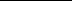 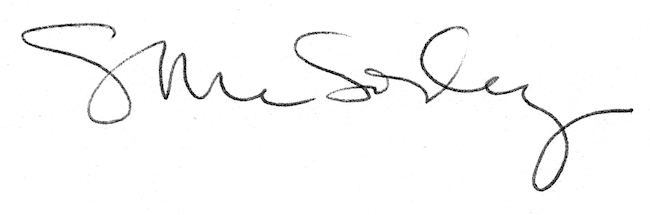 